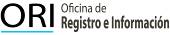 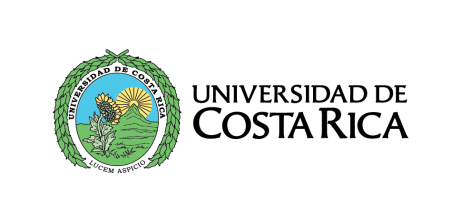 SOLICITUD DE INCLUSIÓN A GRADUACIÓNFecha:__________________M.Sc. Gabriela Regueyra EdelmanJefaOFICINA DE REGISTRO E INFORMACIÓNEstimada señora:Yo__________________________________, tipo de identificación:  cédula de identificación (   ) cédula de residencia(  ) pasaporte (  ) número___________________________, número de carné______________, estudiante de la carrera____________________________, perteneciente a la Sede_________________________, he cumplido con los requisitos para obtener el grado y título de ________________________________, por lo tanto, solicito ser incluido en la graduación correspondiente al mes de _________________, de acuerdo con las fechas establecidas y publicadas en la página de la Oficina de Registro e Información.INFORMACIÓN IMPORTANTE: Los documentos de graduación (incluyendo esta solicitud) deben ser presentados en su Unidad Académica para la debida incorporación a la Graduación. Éstos no constituyen la Juramentación.En concordancia con el Artículo 9 del “Reglamento de Actos de Graduación”, la información referente a la graduación (fecha exacta de la juramentación, lista de graduandos y graduados de honor, etc) será publicada con diez naturales días de anticipación, en el sitio web: https//ori.ucr.ac.cr,  con el propósito de que la persona estudiante pueda realizar la respectiva verificación (nombre, grado y título a obtener) tal y como que se indica en el artículo anteriormente mencionado.El medio oficial que utiliza la Oficina de Registro e Información es el sitio web https//ori.ucr.ac.cr. Firmo haciendo constar que he leído la información acá consignada y en adelante me responsabilizo de este proceso: _______________________________________Número(s) de teléfono(s): ____________________________